Алгоритм дійпри травмуванні дітей під час навчально-виховного процесу:терміново організувати першу долікарську допомогу потерпілому, у разі необхідності – його доставку до лікувально-профілактичного закладу. Зберегти обстановку на місці в тому стані, в якому вона була на момент події (якщо це не загрожує життю і здоров’ю оточуючих, і не призведе до більш тяжких наслідків);негайно повідомити батьків потерпілого;негайно у телефонному режимі повідомити інженера з охорони праці РУО;надіслати повідомлення до РУО  протягом доби (додатки 1а,1б);наказом призначити комісію з розслідування нещасного випадку протягом доби;зробити запит до лікувального закладу про характер і тяжкість ушкодження потерпілого;протягом 3-х діб після закінчення розслідування затвердити відповідний акт Н-Н (додаток 3) та направити по одному примірнику до відповідних органів управління освітою;видати наказ про результати розслідування нещасного випадку;після одужання дитини направити до вищезазначених організацій повідомлення про наслідки нещасного випадку(додатки 2а, 2б);зареєструвати нещасний випадок у журналі реєстрації нещасних випадків.Оформляти документи при травмуванні дітей1) під час навчально-виховного процесу протягом 3-х діб:повідомлення (4 примірники) (додатки 1а,1б);наказ про створення комісію з розслідування нещасного випадку (2 примірники);висновки з лікувального закладу;пояснювальні записки від потерпілого та свідків;АКТ  Н-Н (4 примірники) (додаток 3);наказ про результати розслідування нещасного випадку;повідомлення про наслідки нещасного випадку, якщо оформляється заняття на дому, то необхідно зробити відповідні помітки (4 примірники) (додаток 2а, 2б);2) при травмуванні дітей у побуті протягом 10-и  діб:повідомлення (4 примірники) (додаток 1а,1б);висновки з лікувального закладу;повідомлення про наслідки нещасного випадку, якщо оформляється заняття на дому, то зробити відповідні помітки (4 примірники) (додаток 2а, 2б).Надавати пакет документів (по одному примірнику):потерпілому або особі, яка представляє його інтереси; до управління освіти адміністрації (повідомлення про нещасний випадок надається безпосередньо на ім’я начальника управління освіти ), (додаток 1а,1б);до управління освіти протягом 3-х діб/Додаток 1а (3 примірника) 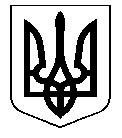 № _______     від _______________								Директору Департаменту освіти Начальника управління освіти ____________________________ПОВІДОМЛЕННЯпро  нещасний випадок Дата й час,коли ставсянещасний випадок                             11січня 2011 року о 11-45Найменування закладу освіти      Маріупольська загальноосвітня школа І – ІІІ ступенів №  ___ Маріупольська міської ради Донецької області,                                                        директор  -  П.І.Б.Місце нещасного випадку і його коротка характеристика    спортивний майданчик  школиДані про потерпілого : П.І.Б., дата  народження                                                 Іванов  Іван Іванович, 05.05.1995 р.н., 5- А класУ разі групових нещасних випадків – характер травм у потерпілих ________________________________________________________________________________________________________________________________________________________ Короткі обставини і передбачувані причини нещасного випадку   на уроці фізичної культури  під час проведення естафети учень впав. Дата,час передачі інформації та прізвище особи,яка передала її                                   11 січня  2011 року о 15-00,заступник директора з НВР  П.І.Б.                   Керівник закладу Додаток 1 б (1 примірник)№ _______     від _______________								Директору Департаменту освіти____________________________ ПОВІДОМЛЕННЯпро  нещасний випадок Дата й час,коли ставсянещасний випадок                         11січня 2011 року о 11-45Найменування закладу освіти    Маріупольська загальноосвітня школа І – ІІІ ступенів №  ___ Маріупольська міської ради Донецької області,                                                        директор  -  П.І.Б.Місце нещасного випадку і його коротка характеристика    спортивний майданчик  школиДані про потерпілого : П.І.Б., дата  народження                                                 Іванов  Іван Іванович, 05.05.1995 р.н., 5- А класУ разі групових нещасних випадків – характер травм у потерпілих ________________________________________________________________________________________________________________________________________________________ Короткі обставини і передбачувані причини нещасного випадку   на уроці фізичної культури  під час проведення естафети учень впав. Дата,час передачі інформації та прізвище особи,яка передала її                                   11 січня  2011 року о 15-00,заступник директора з НВР  П.І.Б.Керівник закладу Додаток 2а (3 примірника)№ _______     від _______________								Директору Департаменту освіти ____________________________ПОВІДОМЛЕННЯпро  наслідки нещасних випадків ,що стався з  потерпілим   Іванов Іван Івановичякий (а) навчається в    Маріупольській загальноосвітньої школі І – ІІІ ступенів №  ___ Маріупольська міської ради Донецької області(навчальний заклад)за актом форми Н-Н  № _1__  від ___11.01.2011______________Наслідки нещасного випадку (відповідно до п.19 акта за формою Н-Н ) потерпілий  одужав, установлена інвалідність І,ІІ,ІІІ групи , помер (потрібно підкреслити )Керівник навчального закладу Додаток 3 (4 примірника)  (Форма Н-НЗатверджую   ______________________________________________12.01.2011рікАКТ № ___(№ співпадає з № в журналі)          .про нещасний випадок з вихованцем, учнем, студентом, курсантом, слухачем, аспірантом навчального закладу (складається у п’яти примірниках)1. Прізвище, ім’я та по батькові потерпілого           Іванов Степан Петрович2. Стать: чоловіча, жіноча (потрібне підкреслити)3. Рік народження          _1998_4.Навчальний заклад, клас , група, де навчається, виховується потерпілий                                Маріупольська загальноосвітня школа І-ІІІ ступенів № 41 Маріупольської міської ради Донецької області 5-А клас 5. Підпорядкованість (належність) навчального закладу Міністерство освіти і науки України(міністерство, інший центральний орган виконавчої ради, орган управління освітою, засновник (власник), якому підпорядкований навчальний заклад)6. Поштовий індекс та адреса навчального закладу                               __________________________________7. Місце, де стався нещасний випадок     спортивний майданчик школи8. Прізвище, ім’я та по батькові вчителя, викладача, вихователя, керівника навчального закладу, у класі (групі) якого стався нещасний випадок вчитель фізичної культури – Петров Іван Іванович9. Дата проведення інструктажу, навчання з охорони  праці, безпеки життєдіяльності:інструктаж вступний     01.09.2010інструктаж первинний 11.09.2010 10. Дата і час нещасного випадку      11січня  2011 (година, число, місяць, рік)11. Обставини, за яких стався нещасний випадок На уроці фізичної культури під час проведення  естафети Степан випадково впав 12. Подія, що призвела до нещасного випадку 	падіння під час пересування13. Причини нещасного випадку        		  особиста необережність14. Наслідки нещасного випадку    			  не смертельний 						( смертельний чи не смертельний )15 Перебування потерпілого в стані алкогольного чи наркотичного сп’яніння                                                                                 тверезий16. Заходи щодо усунення нещасного випадку:17.Особи, які допустили порушення законодавчих та інших нормативних актів з охорони працівчитель фізичної культури – Петров І.І., п.4.6.1. Положення про організацію роботи з охорони праці учасників навчальнео-виховного процесу                                                   .(прізвище, ім’я та по батькові, професія,посада, статті, параграфи, пункти порушених ними законодавчих та нормативних актів )18. Свідки нещасного випадку      Шишкіна Н.В. 1999р.н										(прізвище, ім’я, по батькові, рік народження)19. Висновки лікувально – профілактичного закладуАкт складено      12.01 2011Голова комісії_______________________________________(посада)                        (прізвище, підпис)Члени комісії______________________________________________(посада)                        (прізвище, підпис)___________________________________________________________(посада)                        (прізвище, підпис)___________________________________________________________(посада)                          (прізвище, підпис)______________________________________________________________________________________________________ .. Уточнення до п.17)         Положення про організацію роботи з охорони праці учасників навчальнео-виховного процесу:п.4.6.1. – учитель (вихователь) несе відповідальність за збереження життя і здоров’я вихованців, учні, студентів, курсантів, слухачів під час навчально-виховного процесу.п.4.6.8. – терміново повідомляє керівника та службу охорони праці, безпеки життєдіяльності навчального закладу про кожний нещасний випадок, що стався вихованців, учні, студентів, курсантів, слухачів, аспірантів, організує надання першої долікарняної допомоги потерпілому, викликає медпрацівникаН А К А Звід						   					 № Про створення комісії зрозслідування нещасноговипадку, що стався з ....................................	Внаслідок  того, що ....(обставини травмування)......................................, згідно з п. 3.3. „Положення про розслідування нещасних випадків, що сталися під час навчально-виховного процесу”Н А К А З УЮ :1. Створити комісію з розслідування нещасного випадку в такому складі :      Голова комісії :      Члени комісії :Комісії  провести  розслідування нещасного випадку протягом 3 днів  та  оформити відповідні акти.Контроль за виконанням даного  наказу залишаю за собою.Керівник закладу освіти						З наказом ознайомлені :				Н А К А Звід						   					 № Про результати розслідуваннянещасного випадку, що стався з .........................	Комісія, що створена наказом по закладу освіти від         2011 №       , було проведено розслідування нещасного випадку, який стався ..................... з .........................У ході розслідування було встановлено, що ........... під час  ................................. У в’язку з  вищезазначеним і з метою запобігання випадків травматизмуН А К А З УЮ :1.Заступнику директора                        .: 	1.1.Провести позаплановий інструктаж з вчителями трудового навчання закладу освіти.до 00.00.2011	1.2.Взяти на облік нещасний випадок  з Івановим І.І.до 00.00.20112. Класним керівникам:	2.1. Провести позаплановий інструктаж з учнями школи.до 00.00.2011	2.2. Провести додаткову бесіду з учнями закладу. до 00.00.20113. Порушити клопотання щодо винесення догани вчителю трудового навчання Іванова І.І., на уроці якого стався нещасний випадок за порушення посадових обов’язків та порушень п. 4.6.1 Положення про організацію роботи з охорони праці учасників навчально-виховного процесу..  4.Контроль за виконанням даного  наказу залишаю за собою.Керівник закладу освіти						КЛАСИФІКАТОР подій, що призвели до нещасного випадку для дітей невиробничого характеру:Події, пов’язані з транспортом, у тому числі:вхід, вихід з транспортного засобу (автомобіля, автобуса, поїзда, метрополітену, тролейбуса, канатної дороги тощо)дорожньо-транспортні пригоди, з нихнаїзд або зіткнення транспортних засобів (автомобіля, мото- і велотехніки, засобів міського електротранспорту, поїздів)інші пригоди, пов’язані з дорожньо-будівельною, сільськогосподарською технікою тощоПодії, пов’язані з використанням газу в побутіВипадкові падіння потерпілого, у тому числі:під час пересуванняз висотив колодязі, ями, ємності тощоВипадкова дія механічних сил, у тому числі:падіння, обрушення предметів, матеріалів, породи тощообрушення будівель, споруд та їх елементівДія предметів та деталей, що рухаються, обертаються,розлітаютьсяУраження електричним струмом, у тому числі:у разі доторкання до лінії електропередачі та обірванихпроводіву разі перебування на електропостачальних спорудаху разі користування побутовими електроприладамиВибухи, у тому числі:боєприпасів, вибухових матеріалівВплив екстремальних температур (крім пожеж), що призвів до опіків, теплових ударів чи обмороженьПожежаВипадкові отруєння, у тому числі:продуктами харчування та безалкогольними напоямиалкогольними напояминаркотичними засобами, психотропними речовинами та прекурсорамигрибамиліками та медикаментозними препаратамиіншими хімічними та отруйними речовинамиДія іонізуючого, радіоактивного, електромагнітного випромінюванняСамогубство, самопошкодженняГолодування, виснаженняУтопленняВбивство чи нанесення ушкоджень іншою особоюВикористання або контакт з вогнепальною зброєюКонтакти з тваринами, комахами, отруйними рослинами та іншими представниками фауни і флориТехногенне та стихійне лихо, дія сил природиІншіКЛАСИФІКАТОР причин нещасного випадку для дітейКонструктивні недоліки, недосконалість, недостатня надійність, у тому числі:побутової техніки та приладівтранспортних засобівНезадовільний технічний стан, у тому числі:транспортних засобівпобутової техніки та побутових приладівспоруд, будинків, конструкційдоріг, проїздів, проходів тощоВідсутність або недоліки документації з експлуатації чи користування побутовими приладами, устаткуванням, предметами, речовинами тощоПорушення або недотримання норм і правил безпеки, у тому числі:правил дорожнього рухуправил пожежної безпекивимог безпеки під час експлуатації технічних засобів, устаткування, побутових приладівПорушення або недотримання санітарно-гігієнічних норм і вимог, особистої гігієни, у тому числі:реалізація неякісних, небезпечних та фальсифікованих товарівспоживання неякісних харчових продуктів, напоїв, грибівВідсутність систем сигналізації, оповіщення, вентиляції, захисних пристроїв, огородженьНедостатня інформованість населенняОсобиста необережністьНезадовільний психофізіологічний стан, перебування в стані алкогольного, наркотичного сп’яніння, токсикологічного отруєнняПротиправні дії інших осібІншіКЛАСИФІКАТОРмісця подій для дітейНавчально-виховний заклад (дитячий садок, школа, інтернат, коледж, інститут тощо)Адміністративний будинок тощоЛікувально-профілактичний заклад або донорський пунктВидовищний або спортивний заклад (кінотеатр, театр, стадіон, плавальний басейн, зоопарк тощо)Місце організованого відпочинку (санаторій, профілакторій, будинок та база відпочинку, атракціон, парк, організований пляж, спортивний та оздоровчий табір, туристична база та база відпочинку тощо)Місце для занять спортом (стадіон, спортивний зал, футбольне поле, ковзанка, кінноспортивна база, спортивний майданчик тощо)Торговельний об’єкт (ринок, магазин) або об’єкт громадського харчування (ресторан, кафе, їдальня тощо)Місце неорганізованого відпочинку та туризму (ліс, річка, неорганізований пляж, гори, печери тощо)Місце проживання (квартира, житловий будинок, дача, домашні та господарські приміщення тощо)Спеціальне місце перебування (гуртожиток, лікарня, госпіталь, дитячий будинок, будинок для престарілих, притулок тощо)Дача, садова та присадибна ділянки, город, гаражДорога, вулиця, тротуар, стежка, сходиТранспортні засоби (автобус, трамвай, метрополітен тощо)Ліфт будинкуІнші місця.НА БЛАНКУ ЗАКЛАДУ ОСВІТИНА БЛАНКУ ЗАКЛАДУ ОСВІТИНА БЛАНКУ ЗАКЛАДУ ОСВІТИДіагноз за довідкоюлікувально-профілактичної установиЗвільнений від навчання (відвідування) у навчальному закладуЧисло днів невідвідування навчального закладуЗабиття м’яких тканин головиз 11.01.2011 по 17.01.20116№з / пЗміст заходуТермін виконанняВиконавець (посада, прізвище, ініціали)Відмітка про виконання1Додаткові бесіди з правил поведінки в школі23-25 вересня 2009Класні керівникивиконано2Позаплановий інструктаж з учнями 8-А класу24 вересня 2009Петров І.І. вчитель фізичної культуривиконаноДіагноз за довідкою лікувальної установиЗвільнений від навчання (відвідування) закладуЧисло днів невідвідування закладуСтрус головного мозкуЗ 11.01.2011по 17.01.20116днівНА БЛАНКУ ЗАКЛАДУ ОСВІТИНА БЛАНКУ ЗАКЛАДУ ОСВІТИ